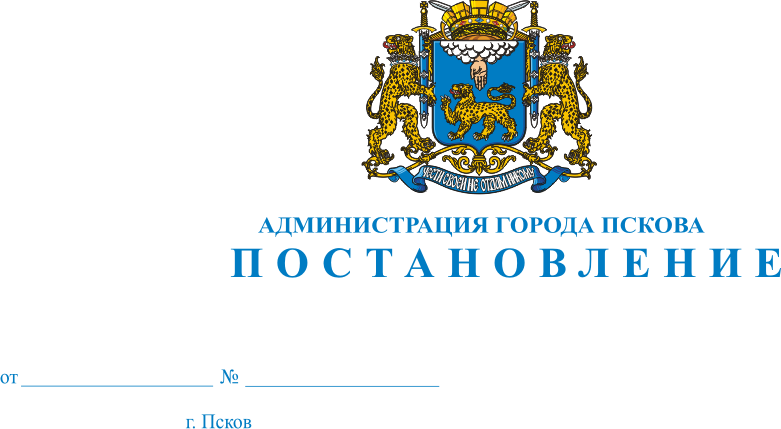 О внесении изменений в постановление Администрации города Пскова                         от 16.12.2021 г. № 1862 «Об утверждении муниципальной программы «Формирование современной городской среды муниципального образования «Город Псков» В целях приведения финансового обеспечения и содержания муниципальной программы в соответствие с решением Псковской городской Думы от 28.04.2023 г. № 204 «О внесении изменений в решение Псковской городской Думы от 23.12.2022 № 150 «О бюджете города Пскова на 2023 год и плановый период 2024 и 2025 годов», в соответствии со статьей 179 Бюджетного кодекса Российской Федерации, статьей 62 Положения о бюджетном процессе в муниципальном образовании «Город Псков», утвержденного решением Псковской городской Думы от 27 февраля 2013 г.  № 432, постановлением Администрации города Пскова от 13 февраля 2014 г. № 232 «Об утверждении Порядка разработки, формирования, реализации и оценки эффективности муниципальных программ города Пскова», руководствуясь статьями 28 и 32 Устава муниципального образования «Город Псков», Администрация города ПсковаПОСТАНОВЛЯЕТ:Внести в приложение к постановлению Администрации города Пскова от 16 декабря 2021 г. №1862 «Об утверждении муниципальной программы «Формирование современной городской среды муниципального образования «Город Псков» следующие изменения:в разделе I «Паспорт муниципальной программы «Формирование современной городской среды муниципального образования «Город Псков»:а) в строке «Основания для разработки программы, сведения о наличии государственных программ Псковской области» слова «от 21.07.2020 № 474 «О национальных целях и стратегических задачах развития Российской Федерации на период до 2030 года» изложить в следующей редакции:«от 21.07.2020 № 474 «О национальных целях развития Российской Федерации на период до 2030 года», Стратегией развития строительной отрасли и жилищно-коммунального хозяйства Российской Федерации на период до 2030 года с прогнозом до 2035 года, утвержденной распоряжением Правительства Российской Федерации от 31 октября 2022 г. № 3268-рб) строку «Участники программы» изложить в следующей редакции:«»;в) строку «Источники финансирования МП, в том числе по годам:» изложить в следующей редакции: «»;2) Приложение 2 «Перечень основных мероприятий и сведения об объемах финансирования задач программы «Формирование современной городской среды муниципального образования «Город Псков» к МП «Формирование современной городской среды муниципального образования «Город Псков изложить в следующей редакции: « Приложение 2к МП«Формирование современной городской средымуниципального образования «Город Псков»Переченьосновных мероприятий и сведения об объемах финансированиязадач программы «Формирование современной городской средымуниципального образования «Город Псков»»;3) в Приложение 4 «Адресные перечни» к муниципальной программе «Формирование современной городской среды муниципального образования «Город Псков» внести следующие изменения:а) таблицу пункта 6 «Адресный перечень выполнения мероприятий по проектам территориальных общественных самоуправлений» дополнить строками следующего содержания:«»;4) в приложении 5 «Перечни работ» к муниципальной программе «Формирование современной городской среды муниципального образования «Город Псков» внести следующие изменения:а) в строке 5 таблицы 1.2. «Дополнительный перечень работ по благоустройству дворовой территории многоквартирного дома» и строке 11 таблицы 2 «Перечень работ по благоустройству территорий общего пользования» после слов «обследования территории» дополнить словами «, внесение изменений в проектно-сметную документацию»;б) строку 12 таблицы 2 «Перечень работ по благоустройству территорий общего пользования» после слов «границ общественной территории» дополнить словами «; благоустройство прудов и обводненных карьеров, включая проведение мероприятий по укреплению береговой линии и очистке водных объектов»;дополнить программу приложением 8 в следующей редакции:««Приложение 8к муниципальной программе«Формирование современной городской средымуниципального образования «Город Псков»ПОЛОЖЕНИЕо порядке информирования населения города Пскова о ходе выполнения муниципальной программы «Формирование современной городской средымуниципального образования «Город Псков», в том числео ходе реализации конкретных мероприятий по благоустройствуобщественных территорий и дворовых территорий.1. Настоящее Положение определяет порядок информирования населения г. Пскова о ходе выполнения муниципальной программы «Формирование современной городской среды муниципального образования «Город Псков» (далее - Программа), в том числе о ходе реализации конкретных мероприятий по благоустройству общественных территорий и дворовых территорий.2. Информирование населения г. Пскова о ходе выполнения Программы, в том числе о ходе реализации конкретных мероприятий по благоустройству общественных территорий и дворовых территорий, осуществляет Управление городского хозяйства Администрации города Пскова, при участии Отдела по работе со средствами массовой информации и Комитета информационных технологий Администрации города Пскова.3. Информирование населения г. Пскова о ходе выполнения Программы, в том числе о ходе реализации конкретных мероприятий по благоустройству общественных территорий и дворовых территорий осуществляется путем:1) размещения не реже одного раза в месяц в информационно-телекоммуникационной сети «Интернет» в социальных сетях новостей о реализации мероприятий Программы в г. Пскове, а также, по мере необходимости - комментариев и разъяснений по обращениям граждан в сфере благоустройства дворовых и общественных территорий;2) размещения и своевременной актуализации на официальном сайте Администрации города Пскова в информационно-телекоммуникационной сети «Интернет» в разделе «Формирование современной городской среды» (http://pskovadmin.ru/authorities/gor.sreda) информации:а) об изменениях, вносимых в государственную программу Псковской области, муниципальную Программу г. Пскова, в принятые в соответствии с Программой г. Пскова нормативные правовые акты;б) о результатах заседаний общественной комиссии по контролю                             за реализацией Программы (протоколы заседаний);в) адресные перечни общественных и дворовых территорий, заявки                         на которые поданы;г) иную информацию о проводимых мероприятиях, в т.ч. информацию                    о проводимых опросах и голосованиях, о сроках и условиях приема заявок                    на участие в отборе для включения в Программу и т.п.».2. Настоящее постановление вступает в силу с момента                                             его официального опубликования.3. Опубликовать настоящее постановление в газете «Псковские новости» и разместить на официальном сайте муниципального образования «Город Псков» в сети Интернет.4. Контроль за исполнением настоящего постановления возложить                       на первого заместителя Главы Администрации города Пскова Иванову И.В.Глава города Пскова                                                                               Б.А. ЕлкинУчастники программыУправление городского хозяйства Администрации города Пскова (УГХ АГП)Комитет по физической культуре, спорту и делам молодёжи (КФкСиДМ)МКУ города Пскова «Специализированный заказчик» (МКУ СЗ)Источники финансирования МП, в том числе по годам:Расходы (тыс. руб.)Расходы (тыс. руб.)Расходы (тыс. руб.)Расходы (тыс. руб.)Расходы (тыс. руб.)Расходы (тыс. руб.)Расходы (тыс. руб.)Источники финансирования МП, в том числе по годам:2022год2023год 2024год2025год2026год2027годИтогоместный бюджет43711,725847,54560,04560,04560,04560,087799,2областной бюджет7771,8549,5606,68927,9федеральный бюджет48996,054397,360057,9163451,2внебюджетные средства0Всего по программе:100479,5 80794,365224,54560,04560,04560,0260178,3Наименование основного мероприятияСрок реализации основного мероприятияОбъем финансирования(тыс. рублей)В том числе за счет средствВ том числе за счет средствВ том числе за счет средствВ том числе за счет средствИсполнитель основного мероприятияОжидаемый результат выполнения основного мероприятия на конец срока действияПоказатели (индикаторы) результативности выполнения основных мероприятий, по годам реализацииПоказатели (индикаторы) результативности выполнения основных мероприятий, по годам реализацииПоказатели (индикаторы) результативности выполнения основных мероприятий, по годам реализацииПоказатели (индикаторы) результативности выполнения основных мероприятий, по годам реализацииСвязь основных мероприятий с показателями муниципальной программы и подпрограммыНаименование основного мероприятияСрок реализации основного мероприятияОбъем финансирования(тыс. рублей)Федеральный бюджетОбластной бюджетМестный бюджетВнебюджетные источникиИсполнитель основного мероприятияОжидаемый результат выполнения основного мероприятия на конец срока действияПоказатели (индикаторы) результативности выполнения основных мероприятий, по годам реализацииПоказатели (индикаторы) результативности выполнения основных мероприятий, по годам реализацииПоказатели (индикаторы) результативности выполнения основных мероприятий, по годам реализацииПоказатели (индикаторы) результативности выполнения основных мероприятий, по годам реализацииСвязь основных мероприятий с показателями муниципальной программы и подпрограммыНаименование основного мероприятияСрок реализации основного мероприятияОбъем финансирования(тыс. рублей)Федеральный бюджетОбластной бюджетМестный бюджетВнебюджетные источникиИсполнитель основного мероприятияОжидаемый результат выполнения основного мероприятия на конец срока действияНаименование и единица измеренияЗначения по годамреализации Значения по годамреализации Значения по годамреализации Связь основных мероприятий с показателями муниципальной программы и подпрограммыНаименование основного мероприятияСрок реализации основного мероприятияОбъем финансирования(тыс. рублей)Федеральный бюджетОбластной бюджетМестный бюджетВнебюджетные источникиИсполнитель основного мероприятияОжидаемый результат выполнения основного мероприятия на конец срока действияНаименование и единица измерения1.2.3.Связь основных мероприятий с показателями муниципальной программы и подпрограммы1234567891011121314Задача 1. Повышение уровня благоустроенности дворовых и общественных территорий города ПсковаЗадача 1. Повышение уровня благоустроенности дворовых и общественных территорий города ПсковаЗадача 1. Повышение уровня благоустроенности дворовых и общественных территорий города ПсковаЗадача 1. Повышение уровня благоустроенности дворовых и общественных территорий города ПсковаЗадача 1. Повышение уровня благоустроенности дворовых и общественных территорий города ПсковаЗадача 1. Повышение уровня благоустроенности дворовых и общественных территорий города ПсковаЗадача 1. Повышение уровня благоустроенности дворовых и общественных территорий города ПсковаЗадача 1. Повышение уровня благоустроенности дворовых и общественных территорий города ПсковаЗадача 1. Повышение уровня благоустроенности дворовых и общественных территорий города ПсковаЗадача 1. Повышение уровня благоустроенности дворовых и общественных территорий города ПсковаЗадача 1. Повышение уровня благоустроенности дворовых и общественных территорий города ПсковаЗадача 1. Повышение уровня благоустроенности дворовых и общественных территорий города ПсковаЗадача 1. Повышение уровня благоустроенности дворовых и общественных территорий города ПсковаЗадача 1. Повышение уровня благоустроенности дворовых и общественных территорий города ПсковаОсновное мероприятие 1.1.Благоустройство дворовых и общественных территорий в соответствии с правилами благоустройства города Псковавсего89801,4235087451,4УГХ АГП,КФкСиДМ,МКУ СЗК 2027 году выполнено благоустройство 61 территории города Пскова в соответствии с адресными перечнями (приложение 4 к программе, п. 1,3), реализованы проекты территориальных общественных самоуправлений в соответствии с перечнем (приложение 4 к программе, п. 6).XXXXПлощадь территории города Пскова, комфортность и безопасность городской среды которой повышена с участием заинтересованных сообществ.Количество общественных территорий, благоустройство которых завершено в текущем году.Количество дворовых территорий многоквартирных домов, благоустройство которых завершено в текущем годуОсновное мероприятие 1.1.Благоустройство дворовых и общественных территорий в соответствии с правилами благоустройства города Пскова2022 год45713,9235043363,9УГХ АГП,КФкСиДМ,МКУ СЗК 2027 году выполнено благоустройство 61 территории города Пскова в соответствии с адресными перечнями (приложение 4 к программе, п. 1,3), реализованы проекты территориальных общественных самоуправлений в соответствии с перечнем (приложение 4 к программе, п. 6).1. Количество благоустроенных дворовых территорий многоквартирных домов без использования средств субсидии ежегодно (шт.)2. Количество благоустроенных территорий общего пользования, без использования средств субсидии (шт.)3. Количество реализованных проектов территориальных общественных самоуправлений (ед.)23202Площадь территории города Пскова, комфортность и безопасность городской среды которой повышена с участием заинтересованных сообществ.Количество общественных территорий, благоустройство которых завершено в текущем году.Количество дворовых территорий многоквартирных домов, благоустройство которых завершено в текущем годуОсновное мероприятие 1.1.Благоустройство дворовых и общественных территорий в соответствии с правилами благоустройства города Пскова2023 год25847,525847,5УГХ АГП,КФкСиДМ,МКУ СЗК 2027 году выполнено благоустройство 61 территории города Пскова в соответствии с адресными перечнями (приложение 4 к программе, п. 1,3), реализованы проекты территориальных общественных самоуправлений в соответствии с перечнем (приложение 4 к программе, п. 6).1. Количество благоустроенных дворовых территорий многоквартирных домов без использования средств субсидии ежегодно (шт.)2. Количество благоустроенных территорий общего пользования, без использования средств субсидии (шт.)3. Количество реализованных проектов территориальных общественных самоуправлений (ед.)1216Площадь территории города Пскова, комфортность и безопасность городской среды которой повышена с участием заинтересованных сообществ.Количество общественных территорий, благоустройство которых завершено в текущем году.Количество дворовых территорий многоквартирных домов, благоустройство которых завершено в текущем годуОсновное мероприятие 1.1.Благоустройство дворовых и общественных территорий в соответствии с правилами благоустройства города Пскова2024 год4560,04560,0УГХ АГП,КФкСиДМ,МКУ СЗК 2027 году выполнено благоустройство 61 территории города Пскова в соответствии с адресными перечнями (приложение 4 к программе, п. 1,3), реализованы проекты территориальных общественных самоуправлений в соответствии с перечнем (приложение 4 к программе, п. 6).1. Количество благоустроенных дворовых территорий многоквартирных домов без использования средств субсидии ежегодно (шт.)2. Количество благоустроенных территорий общего пользования, без использования средств субсидии (шт.)3. Количество реализованных проектов территориальных общественных самоуправлений (ед.)1--Площадь территории города Пскова, комфортность и безопасность городской среды которой повышена с участием заинтересованных сообществ.Количество общественных территорий, благоустройство которых завершено в текущем году.Количество дворовых территорий многоквартирных домов, благоустройство которых завершено в текущем годуОсновное мероприятие 1.1.Благоустройство дворовых и общественных территорий в соответствии с правилами благоустройства города Пскова2025 год4560,04560,0УГХ АГП,КФкСиДМ,МКУ СЗК 2027 году выполнено благоустройство 61 территории города Пскова в соответствии с адресными перечнями (приложение 4 к программе, п. 1,3), реализованы проекты территориальных общественных самоуправлений в соответствии с перечнем (приложение 4 к программе, п. 6).1. Количество благоустроенных дворовых территорий многоквартирных домов без использования средств субсидии ежегодно (шт.)2. Количество благоустроенных территорий общего пользования, без использования средств субсидии (шт.)3. Количество реализованных проектов территориальных общественных самоуправлений (ед.)41	-Площадь территории города Пскова, комфортность и безопасность городской среды которой повышена с участием заинтересованных сообществ.Количество общественных территорий, благоустройство которых завершено в текущем году.Количество дворовых территорий многоквартирных домов, благоустройство которых завершено в текущем годуОсновное мероприятие 1.1.Благоустройство дворовых и общественных территорий в соответствии с правилами благоустройства города Пскова2026 год4560,04560,0УГХ АГП,КФкСиДМ,МКУ СЗК 2027 году выполнено благоустройство 61 территории города Пскова в соответствии с адресными перечнями (приложение 4 к программе, п. 1,3), реализованы проекты территориальных общественных самоуправлений в соответствии с перечнем (приложение 4 к программе, п. 6).1. Количество благоустроенных дворовых территорий многоквартирных домов без использования средств субсидии ежегодно (шт.)2. Количество благоустроенных территорий общего пользования, без использования средств субсидии (шт.)3. Количество реализованных проектов территориальных общественных самоуправлений (ед.)41-Площадь территории города Пскова, комфортность и безопасность городской среды которой повышена с участием заинтересованных сообществ.Количество общественных территорий, благоустройство которых завершено в текущем году.Количество дворовых территорий многоквартирных домов, благоустройство которых завершено в текущем годуОсновное мероприятие 1.1.Благоустройство дворовых и общественных территорий в соответствии с правилами благоустройства города Пскова2027 год4560,04560,0УГХ АГП,КФкСиДМ,МКУ СЗК 2027 году выполнено благоустройство 61 территории города Пскова в соответствии с адресными перечнями (приложение 4 к программе, п. 1,3), реализованы проекты территориальных общественных самоуправлений в соответствии с перечнем (приложение 4 к программе, п. 6).1. Количество благоустроенных дворовых территорий многоквартирных домов без использования средств субсидии ежегодно (шт.)2. Количество благоустроенных территорий общего пользования, без использования средств субсидии (шт.)3. Количество реализованных проектов территориальных общественных самоуправлений (ед.)4--Площадь территории города Пскова, комфортность и безопасность городской среды которой повышена с участием заинтересованных сообществ.Количество общественных территорий, благоустройство которых завершено в текущем году.Количество дворовых территорий многоквартирных домов, благоустройство которых завершено в текущем годуОсновное мероприятие 1.2(Региональный проект "Формирование комфортной городской среды") Благоустройство дворовых территорий многоквартирных домов и муниципальных территорий общего пользования города Пскова в рамках участия в реализации Государственной программы Псковской области "Формирование современной городской среды"всего170376,9163451,26577,9347,8УГХ АГП,МКУ СЗК 2027 году выполнено благоустроено 116 объектов в соответствии с адресным перечнем (приложение 4 к программе, п. 2 и 4) в рамках участия в реализации Государственной программы Псковской области "Формирование современной городской среды"XXXXОсновное мероприятие 1.2(Региональный проект "Формирование комфортной городской среды") Благоустройство дворовых территорий многоквартирных домов и муниципальных территорий общего пользования города Пскова в рамках участия в реализации Государственной программы Псковской области "Формирование современной городской среды"2022 год54765,648996,05421,8347,8УГХ АГП,МКУ СЗК 2027 году выполнено благоустроено 116 объектов в соответствии с адресным перечнем (приложение 4 к программе, п. 2 и 4) в рамках участия в реализации Государственной программы Псковской области "Формирование современной городской среды"1. Количество благоустроенных дворовых территорий в рамках участия в реализации Государственной программы Псковской области "Формирование современной городской среды" ежегодно (шт.)2. Количество благоустроенных общественных территорий в рамках участия в реализации Государственной программы Псковской области "Формирование современной городской среды" ежегодно (шт.)101-Площадь территории города Пскова, комфортность и безопасность городской среды которой повышена с участием заинтересованных сообществ.Количество общественных территорий, благоустройство которых завершено в текущем году.Количество дворовых территорий многоквартирных домов, благоустройство которых завершено в текущем годуОсновное мероприятие 1.2(Региональный проект "Формирование комфортной городской среды") Благоустройство дворовых территорий многоквартирных домов и муниципальных территорий общего пользования города Пскова в рамках участия в реализации Государственной программы Псковской области "Формирование современной городской среды"2023 год54946,854397,3549,5УГХ АГП,МКУ СЗК 2027 году выполнено благоустроено 116 объектов в соответствии с адресным перечнем (приложение 4 к программе, п. 2 и 4) в рамках участия в реализации Государственной программы Псковской области "Формирование современной городской среды"1. Количество благоустроенных дворовых территорий в рамках участия в реализации Государственной программы Псковской области "Формирование современной городской среды" ежегодно (шт.)2. Количество благоустроенных общественных территорий в рамках участия в реализации Государственной программы Псковской области "Формирование современной городской среды" ежегодно (шт.)-4-Площадь территории города Пскова, комфортность и безопасность городской среды которой повышена с участием заинтересованных сообществ.Количество общественных территорий, благоустройство которых завершено в текущем году.Количество дворовых территорий многоквартирных домов, благоустройство которых завершено в текущем годуОсновное мероприятие 1.2(Региональный проект "Формирование комфортной городской среды") Благоустройство дворовых территорий многоквартирных домов и муниципальных территорий общего пользования города Пскова в рамках участия в реализации Государственной программы Псковской области "Формирование современной городской среды"2024 год60664,560057,9606,6УГХ АГП,МКУ СЗК 2027 году выполнено благоустроено 116 объектов в соответствии с адресным перечнем (приложение 4 к программе, п. 2 и 4) в рамках участия в реализации Государственной программы Псковской области "Формирование современной городской среды"1. Количество благоустроенных дворовых территорий в рамках участия в реализации Государственной программы Псковской области "Формирование современной городской среды" ежегодно (шт.)2. Количество благоустроенных общественных территорий в рамках участия в реализации Государственной программы Псковской области "Формирование современной городской среды" ежегодно (шт.)161-Площадь территории города Пскова, комфортность и безопасность городской среды которой повышена с участием заинтересованных сообществ.Количество общественных территорий, благоустройство которых завершено в текущем году.Количество дворовых территорий многоквартирных домов, благоустройство которых завершено в текущем годуОсновное мероприятие 1.2(Региональный проект "Формирование комфортной городской среды") Благоустройство дворовых территорий многоквартирных домов и муниципальных территорий общего пользования города Пскова в рамках участия в реализации Государственной программы Псковской области "Формирование современной городской среды"2025 годУГХ АГП,МКУ СЗК 2027 году выполнено благоустроено 116 объектов в соответствии с адресным перечнем (приложение 4 к программе, п. 2 и 4) в рамках участия в реализации Государственной программы Псковской области "Формирование современной городской среды"1. Количество благоустроенных дворовых территорий в рамках участия в реализации Государственной программы Псковской области "Формирование современной городской среды" ежегодно (шт.)2. Количество благоустроенных общественных территорий в рамках участия в реализации Государственной программы Псковской области "Формирование современной городской среды" ежегодно (шт.)212-Площадь территории города Пскова, комфортность и безопасность городской среды которой повышена с участием заинтересованных сообществ.Количество общественных территорий, благоустройство которых завершено в текущем году.Количество дворовых территорий многоквартирных домов, благоустройство которых завершено в текущем годуОсновное мероприятие 1.2(Региональный проект "Формирование комфортной городской среды") Благоустройство дворовых территорий многоквартирных домов и муниципальных территорий общего пользования города Пскова в рамках участия в реализации Государственной программы Псковской области "Формирование современной городской среды"2026 годУГХ АГП,МКУ СЗК 2027 году выполнено благоустроено 116 объектов в соответствии с адресным перечнем (приложение 4 к программе, п. 2 и 4) в рамках участия в реализации Государственной программы Псковской области "Формирование современной городской среды"1. Количество благоустроенных дворовых территорий в рамках участия в реализации Государственной программы Псковской области "Формирование современной городской среды" ежегодно (шт.)2. Количество благоустроенных общественных территорий в рамках участия в реализации Государственной программы Псковской области "Формирование современной городской среды" ежегодно (шт.)262-Площадь территории города Пскова, комфортность и безопасность городской среды которой повышена с участием заинтересованных сообществ.Количество общественных территорий, благоустройство которых завершено в текущем году.Количество дворовых территорий многоквартирных домов, благоустройство которых завершено в текущем годуОсновное мероприятие 1.2(Региональный проект "Формирование комфортной городской среды") Благоустройство дворовых территорий многоквартирных домов и муниципальных территорий общего пользования города Пскова в рамках участия в реализации Государственной программы Псковской области "Формирование современной городской среды"2027 годУГХ АГП,МКУ СЗК 2027 году выполнено благоустроено 116 объектов в соответствии с адресным перечнем (приложение 4 к программе, п. 2 и 4) в рамках участия в реализации Государственной программы Псковской области "Формирование современной городской среды"1. Количество благоустроенных дворовых территорий в рамках участия в реализации Государственной программы Псковской области "Формирование современной городской среды" ежегодно (шт.)2. Количество благоустроенных общественных территорий в рамках участия в реализации Государственной программы Псковской области "Формирование современной городской среды" ежегодно (шт.)303-Площадь территории города Пскова, комфортность и безопасность городской среды которой повышена с участием заинтересованных сообществ.Количество общественных территорий, благоустройство которых завершено в текущем году.Количество дворовых территорий многоквартирных домов, благоустройство которых завершено в текущем годуИтого по задачеВсего260178,3163451,28927,987799,2XXXXЗадача 2. Организация и обеспечение возможности ответственного участия жителей в решении вопросов по формированию и благоустройству территорий города Пскова.Задача 2. Организация и обеспечение возможности ответственного участия жителей в решении вопросов по формированию и благоустройству территорий города Пскова.Задача 2. Организация и обеспечение возможности ответственного участия жителей в решении вопросов по формированию и благоустройству территорий города Пскова.Задача 2. Организация и обеспечение возможности ответственного участия жителей в решении вопросов по формированию и благоустройству территорий города Пскова.Задача 2. Организация и обеспечение возможности ответственного участия жителей в решении вопросов по формированию и благоустройству территорий города Пскова.Задача 2. Организация и обеспечение возможности ответственного участия жителей в решении вопросов по формированию и благоустройству территорий города Пскова.Задача 2. Организация и обеспечение возможности ответственного участия жителей в решении вопросов по формированию и благоустройству территорий города Пскова.Задача 2. Организация и обеспечение возможности ответственного участия жителей в решении вопросов по формированию и благоустройству территорий города Пскова.Задача 2. Организация и обеспечение возможности ответственного участия жителей в решении вопросов по формированию и благоустройству территорий города Пскова.Задача 2. Организация и обеспечение возможности ответственного участия жителей в решении вопросов по формированию и благоустройству территорий города Пскова.Задача 2. Организация и обеспечение возможности ответственного участия жителей в решении вопросов по формированию и благоустройству территорий города Пскова.Задача 2. Организация и обеспечение возможности ответственного участия жителей в решении вопросов по формированию и благоустройству территорий города Пскова.Задача 2. Организация и обеспечение возможности ответственного участия жителей в решении вопросов по формированию и благоустройству территорий города Пскова.Задача 2. Организация и обеспечение возможности ответственного участия жителей в решении вопросов по формированию и благоустройству территорий города Пскова.Основное мероприятие 2.1.Организация трудового и финансового участия заинтересованных граждан, организаций при реализации мероприятий по благоустройству дворовых территорий.всегоУГХ АГПЕжегодно обеспечено трудовое и (или) финансовое участие жителей в реализации 100% проектов благоустройства дворовых территорий многоквартирных домов, требующих по условиям программы такого участия.XXXXОсновное мероприятие 2.1.Организация трудового и финансового участия заинтересованных граждан, организаций при реализации мероприятий по благоустройству дворовых территорий.2022 годУГХ АГПЕжегодно обеспечено трудовое и (или) финансовое участие жителей в реализации 100% проектов благоустройства дворовых территорий многоквартирных домов, требующих по условиям программы такого участия.1. Доля проектов благоустройства, в реализации которых обеспечено трудовое и (или) финансовое участие граждан и организаций, из числа требующих такого участия по условиям программы (процент)100--Площадь территории города Пскова, комфортность и безопасность городской среды которой повышена с участием заинтересованных сообществ.Доля граждан, принявших участие в решении вопросов развития городской среды, от общего количества граждан от 14 лет, проживающих на территории города ПсковаОсновное мероприятие 2.1.Организация трудового и финансового участия заинтересованных граждан, организаций при реализации мероприятий по благоустройству дворовых территорий.2023 годУГХ АГПЕжегодно обеспечено трудовое и (или) финансовое участие жителей в реализации 100% проектов благоустройства дворовых территорий многоквартирных домов, требующих по условиям программы такого участия.1. Доля проектов благоустройства, в реализации которых обеспечено трудовое и (или) финансовое участие граждан и организаций, из числа требующих такого участия по условиям программы (процент)100--Основное мероприятие 2.1.Организация трудового и финансового участия заинтересованных граждан, организаций при реализации мероприятий по благоустройству дворовых территорий.2024 годУГХ АГПЕжегодно обеспечено трудовое и (или) финансовое участие жителей в реализации 100% проектов благоустройства дворовых территорий многоквартирных домов, требующих по условиям программы такого участия.1. Доля проектов благоустройства, в реализации которых обеспечено трудовое и (или) финансовое участие граждан и организаций, из числа требующих такого участия по условиям программы (процент)100--Основное мероприятие 2.1.Организация трудового и финансового участия заинтересованных граждан, организаций при реализации мероприятий по благоустройству дворовых территорий.2025 годУГХ АГПЕжегодно обеспечено трудовое и (или) финансовое участие жителей в реализации 100% проектов благоустройства дворовых территорий многоквартирных домов, требующих по условиям программы такого участия.1. Доля проектов благоустройства, в реализации которых обеспечено трудовое и (или) финансовое участие граждан и организаций, из числа требующих такого участия по условиям программы (процент)100--Основное мероприятие 2.1.Организация трудового и финансового участия заинтересованных граждан, организаций при реализации мероприятий по благоустройству дворовых территорий.2026 годУГХ АГПЕжегодно обеспечено трудовое и (или) финансовое участие жителей в реализации 100% проектов благоустройства дворовых территорий многоквартирных домов, требующих по условиям программы такого участия.1. Доля проектов благоустройства, в реализации которых обеспечено трудовое и (или) финансовое участие граждан и организаций, из числа требующих такого участия по условиям программы (процент)100--Основное мероприятие 2.1.Организация трудового и финансового участия заинтересованных граждан, организаций при реализации мероприятий по благоустройству дворовых территорий.2027 годУГХ АГПЕжегодно обеспечено трудовое и (или) финансовое участие жителей в реализации 100% проектов благоустройства дворовых территорий многоквартирных домов, требующих по условиям программы такого участия.1. Доля проектов благоустройства, в реализации которых обеспечено трудовое и (или) финансовое участие граждан и организаций, из числа требующих такого участия по условиям программы (процент)100--Основное мероприятие 2.2.Организация участия заинтересованных граждан, организаций в общественных обсуждениях и рейтинговых голосованиях, общественном контроле за выполнением мероприятий по благоустройству.всегоУГХ АГПОбеспечено выполнение обязательств муниципального образования "Город Псков" в рамках реализации Государственной программы Псковской области "Формирование современной городской среды" по количеству граждан, вовлеченных в решение вопросов по выбору и благоустройству территорий.К 2027 году количество граждан, принявших участие в решении вопросов развития городской среды, достигнет не менее 52880 человек.XXXXОсновное мероприятие 2.2.Организация участия заинтересованных граждан, организаций в общественных обсуждениях и рейтинговых голосованиях, общественном контроле за выполнением мероприятий по благоустройству.2022 годУГХ АГПОбеспечено выполнение обязательств муниципального образования "Город Псков" в рамках реализации Государственной программы Псковской области "Формирование современной городской среды" по количеству граждан, вовлеченных в решение вопросов по выбору и благоустройству территорий.К 2027 году количество граждан, принявших участие в решении вопросов развития городской среды, достигнет не менее 52880 человек.1. Количество граждан, принявших участие в решении вопросов развития городской среды,ежегодно (чел.)2. Наличие на сайте ГИС ЖКХ и сайте Администрации города Пскова, в средствах массовой информации актуальной и своевременной информации о ходе реализации проекта(да - 1/нет - 0)не менее 352531-Доля граждан, принявших участие в решении вопросов развития городской среды, от общего количества граждан от 14 лет, проживающих на территории города ПсковаОсновное мероприятие 2.2.Организация участия заинтересованных граждан, организаций в общественных обсуждениях и рейтинговых голосованиях, общественном контроле за выполнением мероприятий по благоустройству.2023 годУГХ АГПОбеспечено выполнение обязательств муниципального образования "Город Псков" в рамках реализации Государственной программы Псковской области "Формирование современной городской среды" по количеству граждан, вовлеченных в решение вопросов по выбору и благоустройству территорий.К 2027 году количество граждан, принявших участие в решении вопросов развития городской среды, достигнет не менее 52880 человек.1. Количество граждан, принявших участие в решении вопросов развития городской среды,ежегодно (чел.)2. Наличие на сайте ГИС ЖКХ и сайте Администрации города Пскова, в средствах массовой информации актуальной и своевременной информации о ходе реализации проекта(да - 1/нет - 0)не менее 440661-Доля граждан, принявших участие в решении вопросов развития городской среды, от общего количества граждан от 14 лет, проживающих на территории города ПсковаОсновное мероприятие 2.2.Организация участия заинтересованных граждан, организаций в общественных обсуждениях и рейтинговых голосованиях, общественном контроле за выполнением мероприятий по благоустройству.2024 годУГХ АГПОбеспечено выполнение обязательств муниципального образования "Город Псков" в рамках реализации Государственной программы Псковской области "Формирование современной городской среды" по количеству граждан, вовлеченных в решение вопросов по выбору и благоустройству территорий.К 2027 году количество граждан, принявших участие в решении вопросов развития городской среды, достигнет не менее 52880 человек.1. Количество граждан, принявших участие в решении вопросов развития городской среды,ежегодно (чел.)2. Наличие на сайте ГИС ЖКХ и сайте Администрации города Пскова, в средствах массовой информации актуальной и своевременной информации о ходе реализации проекта(да - 1/нет - 0)не менее 528801-Доля граждан, принявших участие в решении вопросов развития городской среды, от общего количества граждан от 14 лет, проживающих на территории города ПсковаОсновное мероприятие 2.2.Организация участия заинтересованных граждан, организаций в общественных обсуждениях и рейтинговых голосованиях, общественном контроле за выполнением мероприятий по благоустройству.2025 годУГХ АГПОбеспечено выполнение обязательств муниципального образования "Город Псков" в рамках реализации Государственной программы Псковской области "Формирование современной городской среды" по количеству граждан, вовлеченных в решение вопросов по выбору и благоустройству территорий.К 2027 году количество граждан, принявших участие в решении вопросов развития городской среды, достигнет не менее 52880 человек.1. Количество граждан, принявших участие в решении вопросов развития городской среды,ежегодно (чел.)2. Наличие на сайте ГИС ЖКХ и сайте Администрации города Пскова, в средствах массовой информации актуальной и своевременной информации о ходе реализации проекта(да - 1/нет - 0)не менее 528801-Доля граждан, принявших участие в решении вопросов развития городской среды, от общего количества граждан от 14 лет, проживающих на территории города ПсковаОсновное мероприятие 2.2.Организация участия заинтересованных граждан, организаций в общественных обсуждениях и рейтинговых голосованиях, общественном контроле за выполнением мероприятий по благоустройству.2026 годУГХ АГПОбеспечено выполнение обязательств муниципального образования "Город Псков" в рамках реализации Государственной программы Псковской области "Формирование современной городской среды" по количеству граждан, вовлеченных в решение вопросов по выбору и благоустройству территорий.К 2027 году количество граждан, принявших участие в решении вопросов развития городской среды, достигнет не менее 52880 человек.1. Количество граждан, принявших участие в решении вопросов развития городской среды,ежегодно (чел.)2. Наличие на сайте ГИС ЖКХ и сайте Администрации города Пскова, в средствах массовой информации актуальной и своевременной информации о ходе реализации проекта(да - 1/нет - 0)не менее 528801-Доля граждан, принявших участие в решении вопросов развития городской среды, от общего количества граждан от 14 лет, проживающих на территории города ПсковаОсновное мероприятие 2.2.Организация участия заинтересованных граждан, организаций в общественных обсуждениях и рейтинговых голосованиях, общественном контроле за выполнением мероприятий по благоустройству.2027 годУГХ АГПОбеспечено выполнение обязательств муниципального образования "Город Псков" в рамках реализации Государственной программы Псковской области "Формирование современной городской среды" по количеству граждан, вовлеченных в решение вопросов по выбору и благоустройству территорий.К 2027 году количество граждан, принявших участие в решении вопросов развития городской среды, достигнет не менее 52880 человек.1. Количество граждан, принявших участие в решении вопросов развития городской среды,ежегодно (чел.)2. Наличие на сайте ГИС ЖКХ и сайте Администрации города Пскова, в средствах массовой информации актуальной и своевременной информации о ходе реализации проекта(да - 1/нет - 0)не менее 528801-Доля граждан, принявших участие в решении вопросов развития городской среды, от общего количества граждан от 14 лет, проживающих на территории города ПсковаИтого по задачеXXXXXXXВсего по программевсего260178,3163451,28927,987799,22022 год100479,5489967771,843711,72023 год80794,354397,3549,525847,52024 год65224,560057,9606,645602025 год456045602026 год456045602027 год45604560Проекты (мероприятия) ТОС 2023 г.Проекты (мероприятия) ТОС 2023 г.Проекты (мероприятия) ТОС 2023 г.Проекты (мероприятия) ТОС 2023 г.Проекты (мероприятия) ТОС 2023 г.Проекты (мероприятия) ТОС 2023 г.1.«Октябрьский, 30» (Октябрьский проспект, д. 30) по итогам конкурса проектов ТОС г. Псков1.	Обустройство газона420,02.«Октябрьский, 30» (Октябрьский проспект, д. 30)по итогам конкурса проектов ТОС г. Псков2.	Изготовление и установка закрытой площадки для 5-ти мусорных контейнеров225,03.«Октябрьский, 30» (Октябрьский проспект, д. 30)по итогам конкурса проектов ТОС г. ПсковУстановка пластиковых окон на лестничных площадках дома189,24.«Октябрьский проспект, 32»(Октябрьский проспект, д. 32)по итогам конкурса проектов ТОС г. Псков1.	Установка системы видеонаблюдения79,25.«VIP-персоны» (ул. Ижорского батальона, д. 39)по итогам конкурса проектов ТОС г. Псков1.	Спортивная площадка377,26.«VIP-персоны» (ул. Ижорского батальона, д. 39)Развитие институтов территориального общественного самоуправления и поддержки проектов местных инициатив по итогам конкурса проектов ТОС Псковской области1.Детская площадка 7.«Яна Фабрициуса»(ул. Я.Фабрициуса, д.11 и д. 13, ул. Стахановская, д. 6)по итогам конкурса проектов ТОС г. Псков1.	Детская площадка590,18.«Улица Калинина 11»                       (ул. Калинина, д. 11)по итогам конкурса проектов ТОС г. Псков1.	Ремонт подъездов (2 подъезда по 2 этажа)250,09.«Улица Калинина 11»                       (ул. Калинина, д. 11)по итогам конкурса проектов ТОС г. Псков2.	Приобретение и установка почтовых ящиков (12 штук)10,510.«Улица Калинина 11»                       (ул. Калинина, д. 11)по итогам конкурса проектов ТОС г. Псков3.	Установка 2-х шлагбаумов247,011.«Луговая 1а» (ул. Луговая, д. 1а)по итогам конкурса проектов ТОС г. Псков1.	Изготовление и установка ограждений для клумб (около 3-х подъездов)31,012.«Луговая 1а» (ул. Луговая, д. 1а)по итогам конкурса проектов ТОС г. Псков2.	Изготовление и установка скамеек с урнами (около 3-х подъездов)54,013.«Народная 24» (ул. Народная, д. 24)по итогам конкурса проектов ТОС г. Псков1.	Приобретение игрового оборудования для детской площадки628,314.«Красноармейская 35»                     (ул. Красноармейская, д. 35)по итогам конкурса проектов ТОС г. Псков1.	Приобретение игрового оборудования для детской площадки647,215.«Юбилейная 51»                                  (ул. Юбилейная, д. 51)по итогам конкурса проектов ТОС г. Псков1.	Приобретение игрового оборудования для детской площадки609,416.ТОС «Тиконд Ретро»(ул. А. Алехина д.4, и д.6)Развитие институтов территориального общественного самоуправления и поддержки проектов местных инициатив по итогам конкурса проектов ТОС Псковской областиУстановка спортивной площадки